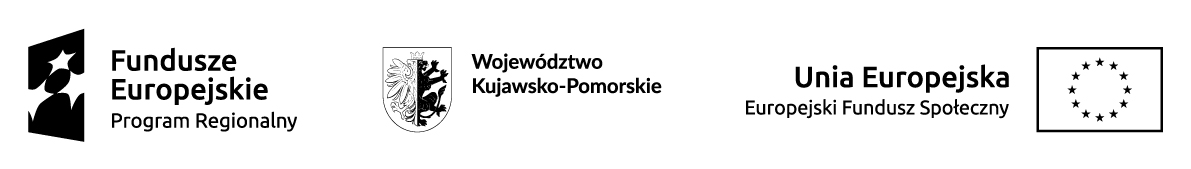 OŚWIADCZENIE UCZESTNIKA PROJEKTU W związku z przystąpieniem do projektu pn. „Podnoszenie umiejętności poprzez organizację dodatkowych zajęć 
i współpracę z pracodawcami oraz doposażenie pracowni przedmiotowych szkół zawodowych w Grudziądzu, oświadczam, że:Administratorem moich danych osobowych jest Województwo Kujawsko-Pomorskie reprezentowane przez Marszałka Województwa Kujawsko-Pomorskiego, mające siedzibę przy Placu Teatralnym 2, 87-100 Toruń (w odniesieniu do zbioru Regionalny Program Operacyjny Województwa Kujawsko-Pomorskiego na lata 2014-2020) oraz minister właściwy ds. rozwoju regionalnego na mocy art. 71 ust. 1 ustawy z dnia 11 lipca 2014 r.
o zasadach realizacji programów w zakresie polityki spójności finansowanych w perspektywie finansowej 2014-2020 (Dz. U. z 2017 r. poz. 1460 z późn. zm.), mający siedzibę przy ul. Wspólnej 2/4, 00-926 Warszawa
(w odniesieniu do zbioru Centralny system teleinformatyczny wspierający realizację programów operacyjnych);Przetwarzanie moich danych osobowych spełnia warunki, o których mowa w art. 6 ust. 1 lit. c i art. 9 ust. 2 lit. g rozporządzenia Parlamentu Europejskiego i Rady (UE) 2016/679 z dnia 27 kwietnia 2016 r. w sprawie ochrony osób fizycznych w związku z przetwarzaniem danych osobowychi w sprawie swobodnego przepływu takich danych oraz uchylenia dyrektywy 95/46/WE (ogólne rozporządzenie o ochronie danych) (Dz. Urz. UE L 119 z dnia 04 maja 2016 r., s.1) (dalej: RODO) – dane osobowe są niezbędne dla realizacji Regionalnego Programu Operacyjnego Województwa Kujawsko-Pomorskiego na lata 2014-2020 (RPO WK-P 2014-2020) na podstawie: w odniesieniu do zbioru Regionalny Program Operacyjny Województwa Kujawsko-Pomorskiego na lata 2014-2020:rozporządzenia Parlamentu Europejskiego i Rady (UE) nr 1303/2013 z dnia 
17 grudnia 2013 r. ustanawiającego wspólne przepisy dotyczące Europejskiego Funduszu Rozwoju Regionalnego, Europejskiego Funduszu Społecznego, Funduszu Spójności, Europejskiego Funduszu Rolnego na rzecz Rozwoju Obszarów Wiejskich oraz Europejskiego Funduszu Morskiego i Rybackiego oraz ustanawiającego przepisy ogólne dotyczące Europejskiego Funduszu Rozwoju Regionalnego, Europejskiego Funduszu Społecznego, Funduszu Spójności i Europejskiego Funduszu Morskiego
i Rybackiego oraz uchylającego rozporządzenie Rady (WE) nr 1083/2006 (Dz. Urz. UE L 347 z dnia 20 grudnia 2013 r., s. 320-469 z późn. zm.),rozporządzenia Parlamentu Europejskiego i Rady (UE) nr 1304/2013 z dnia17 grudnia 2013 r. w sprawie Europejskiego Funduszu Społecznego i uchylającego rozporządzenie Rady (WE) nr 1081/2006 (Dz. Urz. UE L 347 z dnia 20 grudnia 2013 r., s. 470–486 z późn. zm.),ustawy z dnia 11 lipca 2014 r. o zasadach realizacji programów w zakresie polityki spójności finansowanych w perspektywie finansowej 2014-2020 (Dz. U. z 2017 r. poz. 1460 z późn. zm.);w odniesieniu do zbioru Centralny system teleinformatyczny wspierający realizację programów operacyjnych: rozporządzenia Parlamentu Europejskiego i Rady (UE) nr 1303/2013 z dnia 17 grudnia 2013 r. ustanawiającego wspólne przepisy dotyczące Europejskiego Funduszu Rozwoju Regionalnego, Europejskiego Funduszu Społecznego, Funduszu Spójności, Europejskiego Funduszu Rolnego na rzecz Rozwoju Obszarów Wiejskich oraz Europejskiego Funduszu Morskiego i Rybackiego oraz ustanawiającego przepisy ogólne dotyczące Europejskiego Funduszu Rozwoju Regionalnego, Europejskiego Funduszu Społecznego, Funduszu Spójności i Europejskiego Funduszu Morskiego i Rybackiego oraz uchylającego rozporządzenie Rady (WE) nr 1083/2006 (Dz. Urz. UE L 347 z dnia 20 grudnia 2013 r., s. 320-469 z późn. zm.),rozporządzenia Parlamentu Europejskiego i Rady (UE) nr 1304/2013 z dnia 17 grudnia 2013 r. w sprawie Europejskiego Funduszu Społecznego i uchylającego rozporządzenie Rady (WE) nr 1081/2006 (Dz. Urz. UE L 347 z dnia 20 grudnia 2013 r., s. 470–486 z późn. zm.),ustawy z dnia 11 lipca 2014 r. o zasadach realizacji programów w zakresie polityki spójności finansowanych w perspektywie finansowej 2014-2020 (Dz. U. z 2017 r. poz. 1460 z późn. zm.),rozporządzenia wykonawczego Komisji (UE) nr 1011/2014 z dnia 22 września 2014 r. ustanawiającego szczegółowe przepisy wykonawcze do rozporządzenia Parlamentu Europejskiego i Rady (UE) nr 1303/2013 w odniesieniu do wzorów służących do przekazywania Komisji określonych informacji oraz szczegółowe przepisy dotyczące wymiany informacji między Beneficjentami a instytucjami zarządzającymi, certyfikującymi, audytowymi i pośredniczącymi (Dz. Urz. UE L 286 z dnia 30 września2014 r., s.1);Porozumienia w sprawie powierzenia przetwarzania danych osobowych w ramach centralnego systemu teleinformatycznego wspierającego realizację programów operacyjnych w związku z realizacją Regionalnego Programu Operacyjnego Województwa Kujawsko-Pomorskiego na lata 2014-2020 nr RPKP/04/2015” z dnia14 sierpnia 2015 r., (z późn. zm.).Moje dane osobowe będą przetwarzane wyłącznie w celu realizacji projektu„Podnoszenie umiejętności poprzez organizację dodatkowych zajęć i współpracę z pracodawcami oraz doposażenie pracowni przedmiotowych szkół zawodowych w Grudziądzu”, w tymw szczególności w celu potwierdzenia kwalifikowalności wydatków, udzielenia wsparcia, monitoringu, ewaluacji, kontroli, audytu i sprawozdawczości, działań informacyjno-promocyjnych w ramach RPO WK-P 2014-2020;Moje dane osobowe zostały powierzone do przetwarzania Beneficjentowi realizującemu projekt - Gmina-miasto Grudziądz, ul. Ratuszowa 1, 86-300 Grudziądz.Moje dane osobowe będą lub mogą być ujawnione wyłącznie podmiotom upoważnionym przez administratora lub Beneficjenta w związku z realizacją celu o którym mowa w pkt 3, podmiotom upoważnionym na podstawie przepisów prawa, operatorowi pocztowemu lub kurierowi(w przypadku korespondencji papierowej), stronom
i innym uczestnikom postępowań administracyjnych;Podanie przeze mnie danych osobowych jest warunkiem umownym, a konsekwencją ich niepodania będzie brak możliwości uczestnictwa w projekcie;W terminie 4 tygodni po zakończeniu udziału w projekcie przekażę Beneficjentowi dane dotyczące mojego statusu na rynku pracy oraz informacje na temat udziału w kształceniu lub szkoleniu oraz uzyskania kwalifikacji lub nabycia kompetencji;W ciągu trzech miesięcy po zakończeniu udziału w projekcie udostępnię dane dotyczące mojego statusu na rynku pracy.Moje dane osobowe nie będą przekazywane do państwa trzeciego lub organizacji międzynarodowej;Moje dane osobowe nie będą wykorzystywane do zautomatyzowanego podejmowania decyzji, ani profilowania, o którym mowa w art. 22 RODO;Moje dane osobowe będą przechowywane do czasu rozliczenia Programu Operacyjnego Województwa Kujawsko-Pomorskiego na lata 2014-2020 oraz zakończenia archiwizowania dokumentacji;Mogę skontaktować się z Inspektorem Ochrony Danych wysyłając wiadomość na adres poczty elektronicznej:1) iod@miir.gov.pl – w odniesieniu do zbioru Centralny system teleinformatyczny wspierający realizację programów operacyjnych;2) iod@kujawsko-pomorskie.pl - w odniesieniu do zbioru Regionalny Program Operacyjny Województwa Kujawsko-Pomorskiego na lata 2014-2020;lub adres poczty ……………………………… (gdy ma to zastosowanie - należy podać dane kontaktowe inspektora ochrony danych u Beneficjenta).Mam prawo dostępu do treści swoich danych osobowych oraz ich sprostowania, usunięcia lub ograniczenia przetwarzania, jak również do wniesienia sprzeciwu wobec ich przetwarzania lub przenoszenia tych danych;Mam prawo wnieść skargę do organu nadzorczego, którym jest Prezes Urzędu Ochrony Danych Osobowych;Administrator danych osobowych, na mocy art. 17 ust. 3 lit. b RODO, ma prawo odmówić usunięcia moich danych osobowych.* W przypadku deklaracji uczestnictwa osoby małoletniej oświadczenie powinno zostać podpisane przez jej prawnego opiekuna.…..……………………………………………………………….……………………………………………MIEJSCOWOŚĆ I DATACZYTELNY PODPIS UCZESTNIKA PROJEKTU*